Сценарий утренника к 9 мая ( встреча с тружениками тыла, детьми войны): «Мы этой памяти верны…»(Под музыкальное сопровождение "Попурри" ) Вед. - Добрый день, дорогие друзья! Сегодня в нашем зале тепло от дружеской обстановки и тесно от близости эпох и поколений. К нам в гости пришли люди, которые на своих плечах вынесли все тягости страшной войны, прошли огромный жизненный путь с радостями и удачами, потерями и невзгодами. Вам, дорогие   труженики тыла, дети войны  мы посвящаем нашу встречу.Слово для открытия встречи предоставляется директору Отрадненской средней общеобразовательной школы Рыльской Оксане Николаевне.Стихи Детей (под музыкальное сопровождение "День победы") Карина Х.Что такое День Победы?Это утренний парад:Едут танки и ракеты,Марширует строй солдат. Что такое День Победы?Это праздничный салют:Фейерверк взлетает в небо,Рассыпаясь там и тут.Вика Р. Что такое День Победы?Это песни за столом,Это речи и беседы,Это дедушкин альбом.Это фрукты и конфеты,Это запахи весны…Что такое День Победы –Это значит – нет войны. Поля К.День Победы 9 Мая –Праздник мира в стране и весны.В этот день мы солдат вспоминаем,Не вернувшихся в семьи с войны.В этот праздник мы чествуем дедов,Защитивших родную страну,Подарившим народам ПобедуИ вернувшим нам мир и весну!Лера К.День памяти –Победы праздник,Несут венковЖивую вязь,Тепло букетовКрасок разных,Чтоб не теряласьС прошлым связь.И плиты скорбные согретыЦветов дыханьем полевым.Прими, боец,Как дар, всё этоВедь это нужноНам, 
Живым. Иван С.Много лет тому назадБыл великий День победы.День победы помнят дедыЗнает каждый из внучат.Светлый праздник День победыОтмечает вся страна.Наши бабушки и дедыНадевают ордена.Мы про первый День победыЛюбим слушать их рассказКак сражались наши дедыЗа весь мир и за всех нас.(Видео фильм «Война в фотографиях»)  - ведущий читаетВед. - 22 июня 1941 года, прозвучало страшное слово война. Это было тогда, когда наша страна Россия называлась СССР, когда наши прабабушки и прадедушки были молодыми, здоровыми, полными сил, мечтали о будущем, думали, что в их жизни будет всё хорошо.   Но их мечтам не пришлось осуществиться. В мире появилась темная сила-фашизм, которая ненавидела людей всех стран. Заскрежетали гусеницы танков, засвиристели пули. Шаг за шагом фашисты захватили одну страну за другой, разрушили города, уничтожили памятники, музеи, погибло много людей. Началась Великая Отечественная война.. Наше село не стало исключением. Каждый стремился внести свой вклад в дело разгрома врага. Из нашего поселения ушло на фронт:   330 человек.Вернулось: 93 человека.На сегодняшний день в живых нет ни одного ветерана.Под  музыкальное сопровождение "Журавли"   Стихи детей. Алаудин Е.«Никто не забыт и ничто не забыто» -Горящая надпись на глыбе гранита.Поблекшими листьями ветер играетИ снегом холодным венки засыпает.Но, словно огонь, у подножья – гвоздика.Никто не забыт и ничто не забыто.Артём Б.Погибшим –Быть бессменно на посту,Им жить в названьях улиц и в былинах.Их подвигов святую красотуОтобразят художники в картинах.Живым –Героев чтить, не забывать,Их имена хранить в бессмертных списках,Об их отваге всем напоминатьИ класть цветы к подножьям обелисков!(под музыкальное сопровождение "Синий платочек")  Ведущий: Есть люди, чьё детство выпало на тяжёлые военные годы. Вместо беззаботного счастливого детства с весёлыми играми и забавами, маленькие дети работали как взрослые, заменяя своих отцов и матерей ушедших на фронт. В канун празднования 70 - й годовщины, мы пригласили на встречу детей ,чьё детство прошло в годы Великой Отечественной войны. (Представление гостей)Ведущий: Пантелеева Раида Владимировна - почётный житель села, старожила села, категории дети войны.Ведущий: От вас требовалось много терпения, внимания, чуткости, доброты и отзывчивости. Вы трудились не жалея и не щадя себя, не беря ничего взамен. А только отдавая. Как вас хватало на всё! Танец «КАТЮША»(под музыкальное сопровождение "Попурри")Ведущий: Тяжелую войну вынес на своих плечах наш народ. Он проливал кровь, голодал, отдавал фронту последнее. Кто как мог приближал победу. В тылу люди работали по 11 – 12 часов без выходных, недосыпали, часто ночевали прямо в цеху, а утром опять становились к станку. «Труженики тыла» - так их официально называют теперь. Но это был не труд – это был настоящий подвиг. Те, кто работал не покладая рук, так же приближали Победу, как и те, кто воевал с оружием в руках.У нас в гостях Семёнова Нина Антоновна - труженица тыла.Алексеев Пётр Павлович - труженик  тыла. Династия Алексеевых является старожилами нашего села. Танец " Идёт солдат по городу...".Ведущий: В годы Великой Отечественной войны каждая семья отправила на фронт своих защитников, и частица каждой как будто откололась. С тех пор прошло уже много лет. Большинство живущих сегодня родились после войны. Мы не знаем ее и не можем помнить того ужаса, который нес сюда Гитлер, и той немыслимой воли к Победе, что была тогда у нашего народа.  По книжкам и фильмам мало что можно понять и почувствовать. Только те, кто на себе испытал, что такое Великая Отечественная, - знают цену победы и цену жизни.  Мы бесконечно счастливы и горды тем, что сегодня мы встречаем в нашем праздничном зале  вас - тех, кто пережил страшные пять лет войны, трудился во имя победы.  Вы –пример мужества, героизма и стойкости. Вопросы:- Уважаемые труженики тыла,дети войны  помните ли Вы начало войны? Сколько Вам было лет?Ответы тружеников тыла.- Скажите, пожалуйста, в вашу семью приходили фронтовые письма? О чём писали ваши родные?Ответы тружеников тыла.- Скажите, в каких условиях вам приходилось жить, работать? Были ли у вас игрушки, в какие игры вы играли?Ответы тружеников тыла.-Скажите какой след в вашей семье оставила ВОВ? Ответы тружеников тыла.- Вы испытали ужасы войны. Чтобы вы хотели пожелать нам, вашим внукам, правнукам?Ответы тружеников тыла.Ведущий:  Спасибо за интересные рассказы. Стихи Детей (под музыкальное сопровождение "Солдаты в путь") (Иван Ш.Вечернее небо,Победы салют.Солдаты РоссииНаш сон берегут.Я вырасту -Детям своим расскажу,Как прадеды ихЗащищали страну!Настя Т.В небе праздничный салют,Фейерверки там и тут.Поздравляет вся странаСлавных ветеранов.А цветущая веснаДарит им тюльпаны,Дарит белую сирень.Что за славный майский день?Матвей Б.Песни фронтовые,Награды боевые,Красные тюльпаны,Встречи ветерановИ салют в полнеба,Огромный, как Победа. Женя Н.Еще тогда нас не было на свете,Когда гремел салют из края в край.Солдаты, подарили вы планетеВеликий Май, победный Май!Еще тогда нас не было на свете,Когда с Победой вы домой пришли.Солдаты Мая, слава вам навекиОт всей земли, от всей земли!(под музыкальное сопровождение "Синий платочек")Ведущий:Мы, и сегодняшняя молодёжь, живём совсем другой жизнью. Мы можем спокойно учиться, мечтать, строить планы на будущее. Но в наших семьях никогда не угаснет память о тех, кто отстоял свою родину в те страшные годы. Выступление Полины К.:"Мой ДЕД"       (Под музыкальное сопровождение "Попурри" ) Ведущий:  Прошла война, прошла страда,Но боль взывает к людям:Давайте, люди, никогдаОб этом не забудем.(Стихи дети) Максим П.Миша Н. Мир и дружба всем нужны,Мир важней всего на свете,На земле, где нет войны,Ночью спят спокойно дети.Там, где пушки не гремят,В небе солнце ярко светит.Нужен мир для всех ребят.Нужен мир на всей планете!Ведущий:Никто не забыт, ничто не забыто. За нас с вами они отдали жизнь, но они живы, потому что их именами названы улицы, парки, аллеи, школы. Спасибо им, павшим героям и тем, кто сейчас в строю! Стих Даня  Р.Ветеран – боец бывалый,                                                                                                                                       Повидал за жизнь немало.                                                        Он с отвагою в бою Защищал страну свою!В День Победы засверкалиНа груди его медали.На груди его — медали!Мы с сестрой их сосчитали. ( Музыкальное  сопровождение "Как здорово, что все мы здесь сегодня собрались) Спасибо вам, дорогие наши защитники, за то, что вы пришли к нам. Мы преклоняемся перед вашими трудовыми и боевыми подвигами. Желаем вам крепкого здоровья и долгих лет жизни! (вручение медалей  и цветов) 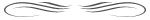 СПАСИБО ГЕРОЯМ, 
СПАСИБО СОЛДАТАМ,
Что МИР подарили, 
Тогда - в сорок пятом !!!

Вы кровью и пОтом 
Добыли ПОБЕДУ.
Вы мОлоды были,
Сейчас - уже дЕды.

 Рустам Е. Мы ЭТУ ПОБЕДУ -
Вовек не забудем !!!
Пусть МИРНОЕ солнце 
Сияет всем людям !!!

Пусть счастье и радость
Живут на планете !!!
Ведь мир очень нужен -
И взрослым, и детям !!!